Číslo šablony: III/2VY_32_INOVACE_P12_1.6Tematická oblast: Dějiny starověkuČínaTyp: DUM – pracovní list	Předmět: Dějepis		Ročník:  2. r. (6leté), 1. r. (4leté)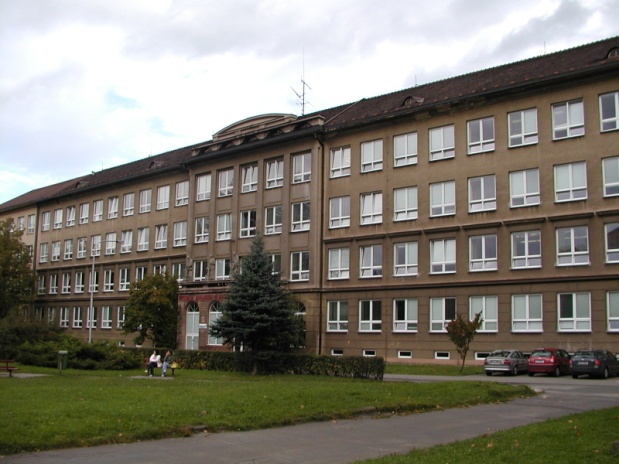 Zpracováno v rámci projektuEU peníze školámCZ.1.07/1.5.00/34.0296Zpracovatel:Mgr. Anna Jursová Gymnázium, Třinec, příspěvková organizaceDatum vytvoření: květen 2014Metodický listTento učební materiál je součástí tematické oblasti Dějiny starověku a je určen pro výuku dějepisu v prvním ročníku čtyřletého studia a druhém ročníku šestiletého studia. S pracovním listem je možno pracovat jak formou samostatné práce, tak formou skupinové práce. K  práci  je nutné používat mapu.Cílem  je  prohloubit a upevnit znalosti žáků.Inovace spočívá ve využití interaktivního prostředí.Řešení je uvedeno v závěru.                             Čína  1. Uveďte základní znaky  starověké Číny.      ……………………………………………………………………………………………..      ……………………………………………………………………………………………...      ………………………………………………………………………………………………  2.  Popište společnost říše Čou.      ……………………………………………………………………………………………..      ……………………………………………………………………………………………..3.  Dobrý člověk není nikdy sám. Člověk, který má srdce, se musí snažit           pomáhat druhým v konání dobra, nikoliv v konání zla. Který filozofický směr      hlásá tyto myšlenky? Uveďte jeho stručnou charakteristiku.    ……………………………………………………………………………………………….    ……………………………………………………………………………………………….   4.  Jak se jmenuje filozofický směr, který se řídí těmito pravidly?     Rovnost mezi lidmi     Dodržování zákonů a příkazů     Úředníci jsou jmenováni na základě schopností.5. Doplňte do textu správné údaje.     Taoismus je filozofický směr a náboženství. Zakladatelem je……... Taoisté věří     v existenci ……………………………………. K jeho nalezení je třeba najít tu      ………………………..Taoisté uctívají božstva nebe, země, vody. Dodržují pět      zákazů…………………………………………………………………………………….6.  Charakterizujte vládu Prvního svrchovaného císaře.          ……………………………………………………………………………………………..     ……………………………………………………………………………………………..     ……………………………………………………………………………………………….7.  Jak Číňané nazývali svou zem a jaký vztah měli k okolním kmenům ?            ……………………………………………………………………………………………….    ………………………………………………………………………………………………..8.  Proč kladli Číňané velký důraz na řád a rituály?    ……………………………………………………………………………………..    ……………………………………………………………………………………..9. Které vědy se v Číně rozvíjely?        ……………………………………………………………………………………………….    ……………………………………………………………………………………………….10. Uveďte nejznámější čínské vynálezy.      ……………………………………………….      ………………………………………………..      ………………………………………………      ………………………………………………..      ………………………………………………..11. Co znázorňuje tento obrázek?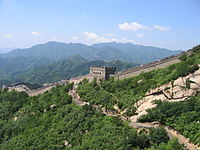             Obrázek č. 1Řešení 1. Izolovanost vývoje, koncentrace obyvatel u velkých řek, rozsáhlé území zčásti     porostlé lesy 2. V čele panovník – Syn nebes, odlehlé oblasti řídí zástupce – ču-chou, prostí lidé     šu-žen obdělávají půdu patřící obci, 8. – 5. př. n. l. století období jar a podzimů     5. – 3. př. n. l. století období válčících států 3. Konfucianismus, klade důraz na mravnost, konání dobra, přísnost k sobě a laska-    vost k ostatním 4. Legismus5. Lao-ć, blaženého věku, správnou cestu6. Sjednotil Čínu, sjednotil míry, váhy, měnu, zavedl jednotné písmo, začal stavět Velkou    čínskou zeď.7. Říše středu, barbaři na nižším stupni vývoje. 8. Udržení řádu minimalizovalo chaos ve vesmíru a bránilo se tak přírodním katastrofám.9. Medicína - akupunktura.10. Papír, střelný prach, porcelán, kompas, hedvábí11. Velká čínská zeďPoužitá literaturaDějepis pro gymnázia a střední školy Pravěk a starověk. Praha: SPN, 2001.Obrázek č. 1 XY. wikipedie [online]. [cit. 23. 05. 2014]. Dostupný na: http://upload.wikimedia.org/wikipedia/commons/thumb/3/38/GreatWall_2004_Summer_4.jpg/200px-GreatWall_2004_Summer_4.jpg